Vocabulary: Absolute Value with Linear Functions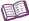 VocabularyAbsolute value – the number of units a number is from 0 on the number line.The expression |x| represents the absolute value of x.The absolute value of a number, regardless of whether the number is negative or positive, is never negative.Examples: |–4| = 4, |4| = 4, and |0| = 0.Linear function – a function whose graph is a non-vertical line.